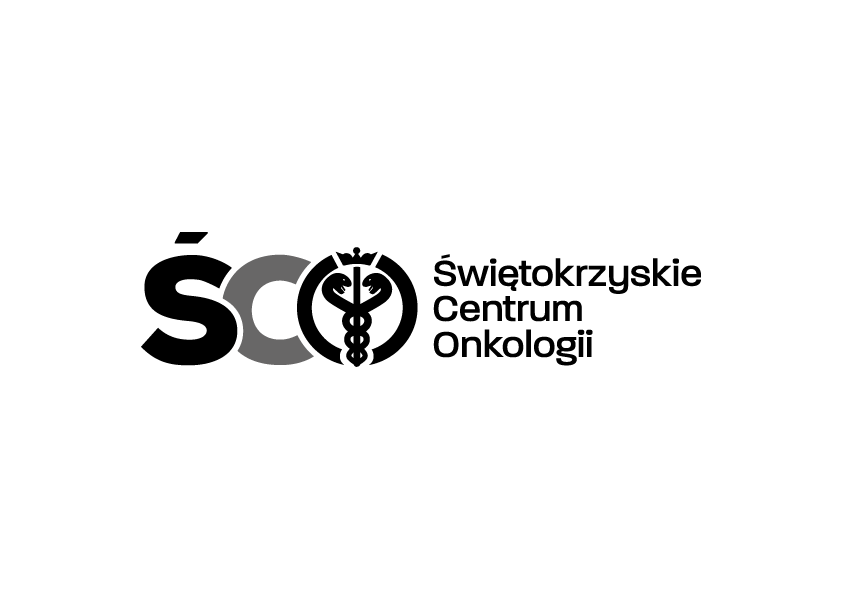 Adres: ul. Artwińskiego , 25-734 Kielce  Sekcja Zamówień Publicznychtel.: (0-41) 36-74-279  02.08.2023r.Informacja o kwocie na sfinansowanie zamówienia IZP.2411.158.2023.IA-Zakup wraz z dostawą artykułów biurowych dla   Świętokrzyskim Centrum  Onkologii w Kielcach.Działając na podstawie art. 222 ust. 4 ustawy z dnia 11 września 2019 r. – Prawo zamówień publicznych, Zamawiający przekazuje informacje dotyczące kwoty jaką zamierza przeznaczyć na sfinansowanie zamówienia:Wartość  brutto/ZŁPAKIET NR 173.756,70